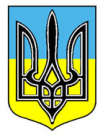 ДЕРЖАВНА СЛУЖБА ГЕОЛОГІЇ ТА НАДР УКРАЇНИН А К А З«04» липня 2016р.                                  Київ                                      №  201Про затвердження складу колегії Держгеонадр у новій редакції та Плану проведення засідань колегії на ІІ півріччя 2016 рокуВідповідно до пунктів 6 та 7 Положення про колегію Державної служби геології та надр України, затвердженого наказом від 12.02.2013 № 60 та у зв’язку із кадровими змінамиНАКАЗУЮ:1. Склад колегії Державної служби геології та надр України затвердити у новій редакції (Додаток 1).2. Затвердити План проведення засідань колегії Державної служби геології та надр України на ІІ півріччя 2016 року (Додаток 2).3. Пункт 1 наказу Держгеонадр від 29.01.2015 № 06 «Щодо викладення у новій редакції складу колегії Держгеонадр України» та наказ Держгеонадр 
від 27.07.2015 № 216 «Щодо внесення змін до складу колегії Держгеонадр України» вважати такими, що втратили чинність.4. Контроль за виконанням цього наказу залишаю за собою.Т.в.о. Голови 								            М.О. Бояркін